Palagems Content Map – 20140313aHomeSell to Pala + Our WantsMailing list sign-upFeatured gems {Merge into one page?}What’s new?Collector’s CornerOld stock… New pixTrade Portal (not built)Log inGet passwordForgot passwordPrivacy and SecurityBusiness policies for resellersResourcesAll about buying & selling gemstonesBasic TrainingAmerican Travels of a Gem Collector – One of the best introductions to gem collecting {Merge parts 1 & 2}American Travels of a Gem Collector (Part 1) 
Reminiscences of George F. Kunz of Tiffany’s. This is one of the best introductions to gem collecting that we know of. Incredible stories from an incredible man. Complete with period photos.American Travels of a Gem Collector (Part 2) 
Kunz travels through Mexico and also discusses jade. Complete with period photos.Judging Quality: The Four C’s 
Determining the quality of a gemstone, involving color, clarity, cut, and carat weight. By Richard W. Hughes.Buying and Selling Gems: What Light is Best? {Merge parts 1 & 2}Buying and Selling Gems: What Light is Best? (Part 1) 
An excellent analysis of how lighting affects the color and appearance of gems. By William Sersen and Corrine Hopkins. Fully illustrated.Buying and Selling Gems: What Light is Best? (Part 2)
Artificial light options are discussed. By William Sersen. Fully illustrated.Gemstone EnhancementsBirthstonesCollecting and Investing in World Class Colored Gemstones
Pala’s Jason Stephenson provides a primer on this subject for people who are considering taking the plunge.A Historical Study of Precious Stone Valuations & Prices
Scholarly analysis of gem prices is as rare as a fine gem itself. Here we present probably the best ever written. By Sydney H. Ball. Illustrated. Reprinted from Economic Geology, 1935.Is Your Jewelry At Risk? A Guide to Choosing a Professional Jewelry Appraiser 
By Charles ElliasBuying GuidesAlexandriteDemantoidJadeiteLapis LazuliPadparadschaPeridotRubySapphireSpessartiteSpinelTanzaniteTopazTourmalineTsavoriteCuttingGem Cutter Romances the Stone 
A 1992 profile of master carver Meg Berry.The Jardin of Subterranean Delights: Atocha Emerald 
Meg Berry demonstrates the faceting process on a rare emerald.Treatments & TestingFluxed Up: The fracture healing of ruby 
Pala’s ex-webmaster, Richard Hughes, takes a look at a little-known, but common treatment. Illustrated, with an Appendix by John Emmett.Gods, Graves & Sapphires 
Pala’s President, William Larson, waxes philosophic on the impact of treatments on the ruby and sapphire market. Illustrated.LIBS: A New Beryllium Testing Method 
The SSEF adds a powerful new weapon to the gemological arsenal. Illustrated.Questions About Treated Sapphires from Thailand 
Answers to questions regarding the outside-in diffusion of coloring agents used in these treatments.Red Hot and Blue: Irradiated Topaz 
Blue topaz is achieved by a combination of irradiation and (often) heat treatment. But what happens when “hot” material isn’t allowed to cool?The Skin Game
Richard Hughes covers all the latest developments on the new treated orange sapphires in a comprehensive article. Fully illustrated.Suspect Blues: Coming in from the Cold? 
In 2003, certain blue sapphires in Sri Lanka were the cause of great debate. Read about them here.Topaz Blue & Déjà Vu 
By Robert Weldon. Reprinted by permission of GIA, 2007.Understanding the New Treated Pink-Orange Sapphires 
Experiments reproduced the Thai gem treatment. By John Emmett and Troy Douthit.ArticlesCollectingPrivate Eyes 
Gabrièl Mattice celebrates her 20th year with Pala International by allowing us to peek behind the scenes of world-class gemstone and mineral specimen acquisition.Remembering John SinkankasThe Harris Gemstone Collection: Educational and Priceless 
Pala offered this collection for sale in the summer of 2009.World’s Foremost Buys the World’s Finest: GIA Acquires Gübelin Collection 
Bill Larson recalls his own work with this important collection, recently acquired by the Gemological Institute of America. Fully illustrated.Gemstones {Remove embedded buying guides}All GemsThe Internal World of Gemstones 
A pictorial guide to a microscopic world that lets us further appreciate gemstones’ external beauty.Internal World Of Gemstones 
(ode to Dr. Eduard Gübelin)DemantoidDemantoid Disclosure
The ins and outs of laboratory reporting of treatment and locality.KunziteKunzite the Precious 
A reprint from Sunset magazine, by William R. Gross, October 1905.On Kunz and Kunzite 
An excellent historical look at the discovery and naming of kunzite, by Lawrence Conklin.PainitePainite Comes to Pala 
Pala International President Bill Larson recounts a thirty-year quest for a mysterious stone, finally concluding, “no painite, no gainite.”TanzanitePala International Obtains One of the World’s Most Historic Tanzanite Crystals.ParaibaParaiba at Pala 
Pala brings you up to date regarding the “name game” for copper-bearing tourmaline. Fully illustrated.The Path to ParaibaRuby & SapphireSeeing Red — Ruby ConnoisseurshipPassion Fruit: A Lover’s Guide to Sapphire 
Pala’s resident ruby and sapphire expert discusses sapphire connoisseurship. By Richard W. Hughes.Seeing Red: A Guide to Ruby 
Palagems.com’s ex-webmaster Richard Hughes examines the elements of quality in ruby. Fully illustrated.Walking the Line in Ruby & Sapphire 
A connoisseur’s search for meaning with padparadscha and pink sapphire. By Richard Hughes. Fully illustrated. This article includes a Buyer’s Guide to Padparadscha by Richard Hughes.SpinelSpinel: A Description of Two Large Spinel Rubies… 
Discussion of engraved spinels. By Valentine Ball. 
Also includes a Buyer’s Guide to Spinel by Richard W. Hughes.Gemstone mining around the world {Remove embedded buying guides}AfghanistanLapis Lazuli from Afghanistan 
These storied mines are detailed in this segment from Dr. Peter Bancroft’s Gem & Crystal Treasures. Also includes a Buyer’s Guide to Lapis Lazuli by Richard W. Hughes.Pegmatites of Laghman, Nuristan, Afghanistan 
By Pierre Bariand and J.F. Poullen.AfricaThe Importance of African Colored Gemstones in Today's Market 
A slide show by Pala’s Bill Larson, presented at the 2012 Arusha International Gem, Jewelry and Mineral FairAdd Value to East Africa Gems and People Will Shine, Too 
By Robert Weldon, GIA Manager of Photography & Visual CommunicationsColor-Change Garnet from Kenya 
A new discovery (early 2009) from the Taita-Taveta are, best known for tsavorite production.Tsavorite from Kenya 
Kenya’s tsavorite garnet mines are detailed in this segment from Dr. Peter Bancroft’s Gem & Crystal Treasures. Also includes a Buyer’s Guide to Tsavorite by Richard W. Hughes.BrazilImperial Topaz from Brazil 
Brazilian topaz mines are covered in this segment from Dr. Peter Bancroft’s Gem & Crystal Treasures. Also includes a Buyer’s Guide to Topaz by Richard W. Hughes.BurmaA Visit to the Gem Emporium 
A reprint from Lotus: Inflight Magazine of Air Bagan by Emily Jane Chang.Burma Ruby: A History of Mogok’s Rubies from Antiquity to the Present 
A book review by William Larson.Burma, The Mineral Utopia 
By Martin L. Ehrmann, a reprint from The Lapidary Journal, 1957.Bill Larson in Burma and Vietnam, 2005 
A pictorial.Burma Gem Sales and Statistics 
A Gem News item that collects the most recent stats and links in one place.Burmese Jade: The Inscrutable Gem {Merge parts 1 & 2}Burmese Jade: The Inscrutable Gem – Part 1: Burma’s Jade Mines 
A groundbreaking article on the second-most valuable gem in the world – Burmese jade. By Richard Hughes, Olivier Galibert, George Bosshart, Fred Ward, Thet Oo, Mark Smith, Tay Thye Sun and George Harlow. Fully illustrated.Burmese Jade: The Inscrutable Gem – Part 2: Cutting, Trading, Faking 
The cutting, grading, trading and faking of Burmese jadeite is detailed. Fully illustrated.Fire-hearted Pebbles from Burma 
A wonderful look at mining rubies in Mogok, ca. 1930, by C.M. Enriquez. Complete with period photos.Gem Mining in Burma 
By Martin Ehrmann. Reprinted by kind permission of Gems & Gemology, in which the original appeared, Spring 1957.Melo Pearls from Myanmar 
Poster session delivered at the 2006 GIA Symposium. Co-authored by Pala International President Bill Larson, Han Htun (Yangon), and Jo Ellen Cole (Carlsbad, CA). Fully illustrated.The Ruby Mines of Mogok 
A mid-20th century manuscript by Martin Ehrmann.  See also Ruby Mines of Mogok – Slide Show from Ehrmann’s personal collection.CeylonCeylon’s Gem Mines 
Ceylon’s storied gem mines are detailed in this segment from Dr. Peter Bancroft’s Gem & Crystal Treasures.ChinaLarsons in China 
Pala’s Bill Larson and son Will Larson made presentations on tourmaline and collecting at a first-ever China mineral and gem crystal conference in Beijing.Treasures from the Palace Museum 
Photos taken in 2006 by Bill and Will Larson, from the Forbidden City’s famous museum.ColumbiaThe Emerald Deposits of Muzo, Colombia 
Scholarly examination of these famous emerald mines. By Joseph E. Pogue. Illustrated. Reprinted from Transactions of the American Institute of Mining Engineers, 1917.IndiaKashmir Sapphires 
The first eyewitness account of the fabled Kashmir sapphire mines in northern India, 1889, by T.D. LaTouche. Complete with period and modern photos.MexicoLloviznando Opal: A Look Above the Surface 
An extended look at this rare material from Mexico.MozambiqueThe Path to Paraiba Winds Through Mozambique 
Pala’s Jason Stephenson recounts the history of gems in southern Africa and traces the steps of Moussa Konate, who discovered paraiba-type tourmaline in Mozambique.Red Sea Peridot 
Zabargad’s peridot mines are detailed in this segment from Dr. Peter Bancroft’s Gem & Crystal Treasures. Also includes a Buyer’s Guide to Peridot by Richard W. Hughes.PakistanLetter from Pakistan 
True adventure from Pala International’s daring suppliers.Pakistan: A Year in Review 
A look at select developments in 2006: A follow-up on the 2005 earthquake, progress on a new initiative for gems and jewelry, a gemology school partnership, and a visit to the mines.Pakistan’s Gemstones: An Overview 
The past, present, and future of the challenges that face Pakistan in its development of a gemstone industry.Gemstone and Mineral Mining in Pakistan’s Mountains 
An article by Jim Clanin reprinted from InColor.RussiaAlexandrite from Russia 
By Peter Bancroft. Description of the Russian alexandrite mines. Also includes a Buyer’s Guide to Alexandrite – By Richard W. Hughes.From Russia with Jade 
Pala’s ex-webmaster, Richard Hughes, together with Nickolai Kuznetsov, make an epic journey to Russia’s jadeite mines in the Polar Urals and Khakassia. Fully illustrated.Reds Turn to Green: Russia’s Stunning Demantoid Discovery 
Russia’s new demantoid strike is detailed in this segment from Pala’s President, Bill Larson. Also includes a Buyer’s Guide to Demantoid by Richard W. Hughes.TanzaniaFirst Voyage to Tanzania – Tanzanite – A Stone of Beauty 
A video visit to the mines by Pala’s Will Larson, shot in conjunction with the 2012 Arusha showLongido Ruby 
We are proud to present this article courtesy of Edward Swoboda, on the ruby mines of Longido, Tanzania.Tanzanite from Tanzania 
Tanzania’s tanzanite mines are detailed in this segment from Dr. Peter Bancroft’s Gem & Crystal Treasures. Also includes a Buyer’s Guide to Tanzanite by Richard W. Hughes.ThailandThe Ruby & Sapphire Deposits of Moung Klung, Siam 
1894 account of mining ruby and sapphire in Thailand by Henry Louis.USAThe History of Pala MiningWhere Nature Stores Her Jewels 
A reprint from Sunset magazine, by Edna Rowell Schley, October 1905.Spodumene from San Diego Co., California 
A reprint by Waldemar T. Schaller published by the University of California in the Bulletin of the Department of Geology, 1903.Uncle Sam’s Oversight 
A reprint from Technical World Magaziney Edna Rowell Schley.California Gem Mining: Chronicle of a comeback 
One of the finest articles ever written about gem mining in San Diego County, California. Fully illustrated. By David Federman.Pala District Pegmatite Opens Wide {Merge parts 1 & 2}
New discoveries at the 49er pocket; also see Part 2.The Queen Reigns Again 
A great description of mining the Tourmaline Queen mine near Pala, California.VietnamMelo Pearls from South Vietnam 
Photographs from Pala’s supplier.Gemstones in Vietnam 
Pala International is pleased to reprint this substantial article from The Australian Gemmologist. Written by Vietnamese and French researchers, the article covers corundum as well as aquamarine, tourmaline, peridot, and pearl.Museums & ExhibitionsAmerican Girls in Paris 
A visit to the French National Museum of Natural History.Flashes of Colour: Legendary Wines and Gemstones
In late June 2007, Pala International supplied over $1 million worth of gemstones and mineral specimens to a remarkable exhibition of fine wines and gemstones in Dijon, France.Pala’s Gabrièl Mattice Consults for Houston Museum Gem VaultTrade ShowsFlashes of Colour: Legendary Wines and Gemstones 
In late June 2007, Pala International supplied over $1 million worth of gemstones and mineral specimens to a remarkable exhibition of fine wines and gemstones in Dijon, France.Munich Mineral Show 2011
The Munich Mineral Show is Europe’s finest. See also the reports from 2009, 2007, and 2001. From Pala International’s Bill Larson and Will Larson.Sainte-Marie-aux-Mines 2010 
See also the reports from 2009, 2008, 2007, and 2006. From Pala International’s Bill Larson and Will Larson.A Trip to Japan 
Pala International at the 2005 Tokyo Mineral Show. By Will H. Larson.NewslettersPalagems Reflective Index (eNewsletter: March 2000 – February 2014)2014.1 2013.3 2013.2 2013.1 2012.3 2012.2 2012.1 2011.3 2011.2 2011.1 2010.3 2010.2 2010.1 2009.3 2009.2 2009.12008.3 2008.2 2008.1 2007.3 2007.2 2007.1 2006.3 2006.2 2006.1 2005 2004 2003 2002 2001 2000The Gem Spectrum (Print edtion: January 1995 – February 2003)Vol. 7    February 2003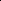 The Reds have the GreensA Visit to Russia’s Demantoid Mines by William F. LarsonPalagems.com’s Demantoid Garnet Buying Guide by Richard W. HughesBig Mama’s in the HouseVol. 6    May 2000Collecting… It’s Not Just a HobbyReminiscences of a Gem Collector by G.F. KunzMining & Market NotesWired: Welcome to Palagems.comVol. 4, No. 1    January 1998Demantoid from the Ural Mountains of RussiaRussia’s Royal LineageJewels of the RomanovsCutter’s CornerVol. 3, No. 1    May 1997Maw-Sit-SitMogok Mining Notes: Part 2Cutter’s CornerVol. 2, No. 1    January 1996American GemstonesThe Guide: A Great ToolEditor’s Note: Collecting as a ProfessionHarry Winston: An American LegendVol. 1, No. 2    June 1995MyanmarMogok Mining Notes: Part 1Cutter’s CornerEditor’s NoteBy the BookVol. 1, No. 1    January 1995Peridot from PakistanBy the BookCutter’s CornerTucson ’95FotogFocus — a look at the artists behind the cameraBruno Cupillard : Aventures CristallinesJeffrey Scovil : The Eye of a CuratorWimon Manorotkul : In Love with AestheticsFred Kruijen : Small WondersSarah Oros : “Within Nature’s Design”Links to other sitesAuction HousesBonhams & Butterfields – Gem, jewelry, and mineral auctionsChristie’s – Gem, jewelry, and mineral auctionsSotheby’s – Gem, jewelry, and mineral auctionsGemology • MinerologyRuby-Sapphire.com – The gemology site of Pala/Collector’s ex-webmaster, Richard Hughes. One of the deepest gem sites on the webAcademie voor Mineralogie (Academy for Mineralogy) – Belgian school, founded in 1969, active in gemology, mineralogy, and paleontologyAdamas Gemological Laboratory & Gemological Software – Site of gemologist Marty HaskeAsian Institute of Gemological Sciences – Thailand’s first gemology school and lab, and alma mater of Pala’s ex-webmaster, Richard HughesCanadian Gemmological Association – Canada’s national gemology associationCarat Gem Lab – French lab located in Metz, LorraineD-Gem-G – Germany’s oldest and most famous gemology institute and labGem and Jewelry Institute of Thailand – Bangkok-based government gem lab and schoolGemExpert – Advisory service regarding jewelry and gems from H.A. Hänni (SSEF) and Johannes Hunziker (University of Lausanne)Geminterest.com – A very nice French gemology and mineralogy siteGemlab.net – Well-equipped Liechtenstein-based gem labThe Gemmary – Serving the serious antique scientific instrument and book collectorGemmological Association of Great BritainGemology World – Canadian Institute of GemmologyGems & Gemmological Institute of Pakistan, Peshawar – Established by Trade Development Authority of PakistanGéoForum – We’re told this is the reference site in France for the field of earth sciences—from geology to mineralogy to paleontology to volcanologyGéopolis – French resource and forum on minerals, fossils, and geologyGéoWiki – Encyclopedia dedicated to geology, mineralogy, paleontology, volcanology and other Earth sciences. Everyone can enrich by registering as a memberGIA Online – Gemological Institute of AmericaGIA Laboratory Bangkok – This site has some of its own research reportsGübelin Gem Lab – Site of the world-renowned Gübelin Gem LabHRD – Diamond High Council, Antwerp, BelgiumIBGM – Instituto Brasileiro de Gemas e Metais Preciosos – Nice Brazilian gem siteIGE – Instituto Gemológico Español – Spanish gemological instituteInternational Gem Society – Gemological siteLaboratoire Français de Gemmologie – Paris gem labMindat.org – Fabulous site, probably the best site for mineral data on the webMineral & Gem à Sainte-Marie-aux-Mines – Exposition continuing to be held in Sainte-Marie-aux-Mines, former site of Euro-Mineral and Euro-GemMineralTown.com – A Spanish website full of information on mineral collectingPakistan Gems and Jewellery Development Company – Supported by the government of PakistanPegmatite Interest Group – For the pegmatite lovers out therePricescope – Online forum devoted to gemsRussian Gemological Server – Business, research and educational projects in gemologySwiss Gemmological Institute (SSEF) – One of the world’s top gem laboratoriesUniversity of Texas Gemology Program – Very nicely done pure gemologyPressAustralian Gemmologist – Journal of The Gemmological Association of AustraliaInstore Magazine – Magazine for the American jewelry store ownerGems & Gemology – The world’s finest gemological publication, from the GIAThe GemGuide – From Gemworld International, publishers of The Guide, the best price guide to gems. Pala’s own Josh Hall is on the Board of AdvisersIDEX Magazine – UK Magazine covering the diamond tradeJewelers’ Circular Keystone (JCK) – Famous trade magazine Jewellery News Asia – Asia’s best jewelry trade magazine (registration required)Lapidary Journal Jewelry Artist – Magazine devoted to jewelry and lapidary artsMineralogical Record – The finest magazine devoted to the mineral collectorMJSA Journal – Devoted to jewelry arts, published by Manufacturing Jewelers & Suppliers of AmericaModern Jeweler – Magazine for the American jewelerNational Jeweler – NYC-based jewelry trade magazineProfessional Jeweler Magazine – Jewelry magazineRapaport’s Diamonds.net – Famous diamond price sheet; also has news about colored stonesRocks & Minerals – America’s oldest popular mineral magazineThe Roskin Gem News Report – Hosted by gemologist, educator, author, and journalist Gary A. RoskinMuseumsBowers Museum – Featuring the magnificent Michael Scott collection of gems and mineralsCarnegie Museum of Natural History – Hillman Hall of Minerals and Gems, Pittsburgh, PAHarvard Mineralogical Museum – Mineral museum at Harvard UniversityHermitage – Museum in St. Petersburg, Russia houses a magnificent collection of gold and jewelsHouston Museum of Natural Science – Home of the Cullen Hall of Gems and Minerals, and the Lester and Sue Smith Gem VaultLos Angeles County Museum of Natural History – Home of the E. Hadley Stuart Jr. Hall of Gems and MineralsLouvre – One of the world’s finest museums, with many gems on display, Paris, FranceMuséum national d’Histoire naturelle – Lovely mineral collection, situated in the Jardin des Plantes, ParisNational Mining Hall of Fame and Museum – Located in the famous 1880s silver mining boomtown of Leadville, ColoradoSan Diego Natural History Museum – Mineralogy Dept. of this fine museumA.E. Seaman Mineral Museum – Michigan’s official state museum of minerals, at Michigan TechSmithsonian Institution – Department of Mineral SciencesSterling Hill Mining Museum – Located in the famous Franklin, New Jersey areaTower of London – Home of the British crown jewels, in London, UK Virtual Museum of the History of Mineralogy – Books, instruments, and crystal modelsTrade organizationsAmerican Gem SocietyAmerican Gem Trade AssociationCalifornia Federation of Mineralogical Societies – Gem and mineral clubs in CaliforniaCIBJO – The World Jewellery ConfederationGem Artists of North America – Organization of gem artists and gem designersInternational Colored Gemstone AssociationJewelers Board of Trade – Credit information about gem and jewelry companiesJewelers of America – America’s largest jewelers associationMineralogical Society of AmericaProfessional Gem Tools {Update this ordering system}LoupesDichroscopesCobbing Hammers and Lead BedsFriable Diamond PowderLapidary OilAbout UsThe CompanyAbout Pala Pala International Celebrates Forty Years {Separate into article?}Our philosophyWorld-Class Gem CuttingPala’s CredentialsThe PeopleMeet Our StaffMeet the LarsonsShow & Lecture ScheduleContact UsContact UsEmail directoryEmail formOur Wants & Your Wants {Merge with Contact us?}Pala’s Mailbag (blog-like listing of fun stuff) {Delete from the site?}SearchGem searchFind an appraiserFind a jewelerSearch the library (not built)Search the entire site (not built)Site mapARTICLES BY BILL LARSON (copies of links from elsewhere)Collecting and Investing in World Class Colored Gemstones – Pala’s Jason Stephenson provides a primer on this subject for people who are considering taking the plunge. (Bill Larson, subject matter expert)The Importance of African Colored Gemstones in Today's Market – A slide show by Pala’s Bill Larson, presented at the 2012 Arusha International Gem, Jewelry and Mineral FairWorld’s Foremost Buys the World’s Finest: GIA Acquires Gübelin Collection – Bill Larson recalls his own work with this important collection, recently acquired by the Gemological Institute of America. Fully illustrated.Painite Comes to Pala – Pala International President Bill Larson recounts a thirty-year quest for a mysterious stone, finally concluding, “no painite, no gainite.”Munich Mineral Show 2011 – The Munich Mineral Show is Europe’s finest. See also the reports from 2009, 2007, and 2001. From Pala International’s Bill Larson and Will Larson.Sainte-Marie-aux-Mines 2010 – See also the reports from 2009, 2008, 2007, and 2006. From Pala International’s Bill Larson and Will Larson.Bill Larson in Burma and Vietnam, 2005 – A pictorial.Larsons in China – Pala’s Bill Larson and son Will Larson made presentations on tourmaline and collecting at a first-ever China mineral and gem crystal conference in Beijing.Melo Pearls from Myanmar – Poster session delivered at the 2006 GIA Symposium. Co-authored by Pala International President Bill Larson, Han Htun (Yangon), and Jo Ellen Cole (Carlsbad, CA). Fully illustrated.Reds Turn to Green: Russia’s Stunning Demantoid Discovery – Russia’s new demantoid strike is detailed in this segment from Pala’s President, Bill Larson. Also includes a Buyer’s Guide to Demantoid by Richard W. Hughes.